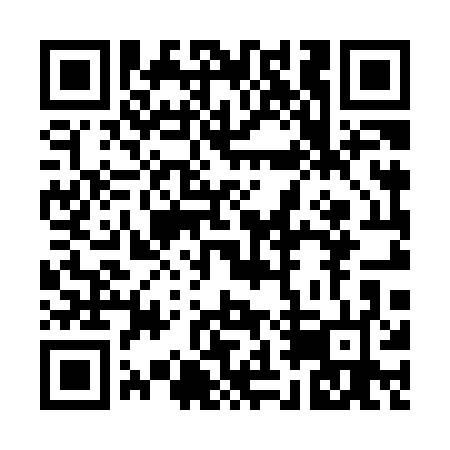 Prayer times for Binda Meyos, CameroonWed 1 May 2024 - Fri 31 May 2024High Latitude Method: NonePrayer Calculation Method: Muslim World LeagueAsar Calculation Method: ShafiPrayer times provided by https://www.salahtimes.comDateDayFajrSunriseDhuhrAsrMaghribIsha1Wed4:546:0612:123:326:187:252Thu4:546:0512:123:326:187:263Fri4:546:0512:123:326:187:264Sat4:536:0512:123:326:187:265Sun4:536:0512:113:326:187:266Mon4:536:0512:113:336:187:267Tue4:536:0512:113:336:187:268Wed4:526:0512:113:336:187:269Thu4:526:0412:113:336:187:2610Fri4:526:0412:113:336:187:2611Sat4:526:0412:113:346:187:2612Sun4:526:0412:113:346:187:2713Mon4:516:0412:113:346:187:2714Tue4:516:0412:113:346:187:2715Wed4:516:0412:113:356:187:2716Thu4:516:0412:113:356:187:2717Fri4:516:0412:113:356:187:2718Sat4:516:0412:113:356:197:2819Sun4:516:0412:113:356:197:2820Mon4:506:0412:113:366:197:2821Tue4:506:0412:113:366:197:2822Wed4:506:0412:123:366:197:2923Thu4:506:0412:123:366:197:2924Fri4:506:0412:123:376:197:2925Sat4:506:0412:123:376:197:2926Sun4:506:0412:123:376:207:2927Mon4:506:0412:123:376:207:3028Tue4:506:0412:123:386:207:3029Wed4:506:0512:123:386:207:3030Thu4:506:0512:123:386:207:3031Fri4:506:0512:133:386:207:31